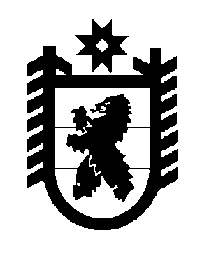 Российская Федерация Республика Карелия    ПРАВИТЕЛЬСТВО РЕСПУБЛИКИ КАРЕЛИЯПОСТАНОВЛЕНИЕ                                  от  29 августа 2013 года № 270-Пг. Петрозаводск Об утверждении Положения о Государственном комитете Республики Карелия по туризмуПравительство Республики Карелия п о с т а н о в л я е т:Утвердить прилагаемое Положение о Государственном комитете Республики Карелия по туризму.            Глава Республики  Карелия                                                            А.П. ХудилайненУтверждено постановлениемПравительства Республики Карелияот  29 августа 2013 года № 270-П  ПОЛОЖЕНИЕо Государственном комитете Республики Карелия по туризму1. Государственный комитет Республики Карелия по туризму 
(далее – Государственный комитет) является органом исполнительной власти Республики Карелия, осуществляющим функции по проведению государственной политики в сфере туризма на территории Республики Карелия, а также координацию деятельности в данной сфере иных органов исполнительной власти Республики Карелия.2. Государственный комитет в своей деятельности руководствуется Конституцией Российской Федерации, федеральными конституционными законами, федеральными законами, указами и распоряжениями Президента Российской Федерации, постановлениями и распоряжениями Правительства Российской Федерации, иными нормативными правовыми актами Российской Федерации, Конституцией Республики Карелия, законами Республики Карелия, указами и распоряжениями Главы Республики Карелия, постановлениями и распоряжениями Правительства Республики Карелия, иными правовыми актами Республики Карелия, а также настоящим Положением.3. Государственный комитет осуществляет свою деятельность во взаимодействии с федеральными органами исполнительной власти и их территориальными органами, органами государственной власти Республики Карелия, органами местного самоуправления, общественными объединениями и иными организациями.4. Государственный комитет имеет печать с изображением Государственного герба Республики Карелия и своим наименованием, иные печати, штампы, бланки, необходимые для осуществления деятельности Государственного комитета. Тексты документов (бланков, печатей, штампов, штемпелей) и вывесок с наименованием Государственного комитета могут оформляться наряду с русским языком также на карельском, вепсском и (или) финском языках.5. Финансовое обеспечение деятельности Государственного комитета осуществляется за счет средств бюджета Республики Карелия.6. Государственный комитет обеспечивает сохранность государственного имущества Республики Карелия, необходимого для осуществления его деятельности.7. Предельная штатная численность и структура Государственного комитета утверждается Правительством Республики Карелия.8. Финансово-бухгалтерское, кадровое, материально-техническое обеспечение деятельности Государственного комитета осуществляет Министерство экономического развития Республики Карелия. Для целей организации бюджетного процесса положения, предусмотренные бюджетным законодательством для обособленных подразделений, распространяются на Государственный комитет с учетом положений нормативных правовых актов Республики Карелия, устанавливающих государственные полномочия данного органа исполнительной власти Республики Карелия.9. Место нахождения Государственного комитета – город Петрозаводск.10. Государственный комитет:1) вносит предложения Главе Республики Карелия, Правительству Республики Карелия по основным направлениям государственной политики в установленной сфере деятельности;2) вносит в установленном порядке Главе Республики Карелия, в Правительство Республики Карелия проекты законов Республики Карелия, правовых актов Главы Республики Карелия и Правительства Республики Карелия и других документов, по которым требуется решение Главы Республики Карелия, Правительства Республики Карелия, в установленной сфере деятельности;3) участвует в подготовке проектов федеральных законов, законов Республики Карелия и иных правовых актов, представляет заключения на проекты законов Республики Карелия, правовых актов Главы Республики Карелия и Правительства Республики Карелия в установленной сфере деятельности;4) участвует в подготовке проектов ежегодных отчетов Главы Республики Карелия о результатах деятельности Правительства Республики Карелия, в том числе по вопросам, поставленным Законодательным Собранием Республики Карелия, в части реализации государственной политики в установленной сфере деятельности;5) координирует в пределах своей компетенции деятельность органов исполнительной власти Республики Карелия, органов местного самоуправления, организаций в установленной сфере деятельности;6) является органом исполнительной власти Республики Карелия, входящим в государственную систему бесплатной юридической помощи в Республике Карелия;7) обобщает практику применения законодательства Республики Карелия, прогнозирует тенденции развития в установленной сфере деятельности на основании проводимого анализа;8) аккредитует организации, осуществляющие классификацию объектов туристской индустрии;9) организует проведение специальных исследований, направленных на формирование оценки туристской привлекательности территорий и определение приоритетных направлений в сфере туризма в Республике Карелия;10) организует разработку и продвижение на рынки туристских услуг межмуниципальных (зонтичных) и муниципальных туристских брендов Республики Карелия;11) организует работу по формированию и поддержке развития новых туристских дестинаций Республики Карелия;12) организует внедрение географических информационных систем в пространственное планирование развития туризма в Республике Карелия;13) оказывает консультационную поддержку туристским организациям по вопросам организации туристской деятельности, предусматривающей включение в единый федеральный реестр туроператоров;14) оказывает содействие в развитии системы информирования о доступности туристского потенциала Республики Карелия;15) разрабатывает и реализует механизмы экономического стимулирования деловой активности, поддержки предпринимательства в сфере туризма;16) проводит республиканские конкурсы туристских организаций и индивидуальных предпринимателей, осуществляющих туристскую деятельность на территории Республики Карелия, оказывает содействие в участии туристско-гостиничных организаций Республики Карелия в национальных и международных туристских конкурсах;17) принимает участие в организации республиканских туристских выставок, оказывает содействие в участии туристско-гостиничных организаций Республики Карелия во всероссийских и международных выставках и ярмарках;18) содействует созданию благоприятных условий для привлечения отечественных и иностранных инвестиций в строительство и реконструкцию объектов туристской индустрии Республики Карелия;19) формирует информационно-аналитическую базу для инвесторов об инфраструктуре туризма;20) проводит экспертизу эффективности инвестиционных проектов в сфере туризма, претендующих на получение государственной поддержки;21) разрабатывает и реализует комплекс мероприятий по государственному регулированию реализации инвестиционных программ и проектов в сфере туризма;22) содействует обеспечению общественного порядка и общественной безопасности при проведении официальных мероприятий на территории Республики Карелия в установленной сфере деятельности;23) проводит антикоррупционную экспертизу нормативных правовых актов, проектов нормативных правовых актов Государственного комитета;24) проводит антикоррупционный мониторинг;25) разрабатывает и утверждает административные регламенты исполнения государственных функций и административные регламенты предоставления государственных услуг в установленной сфере деятельности (за исключением административных регламентов исполнения государственных функций и административных регламентов предоставления государственных услуг в сфере полномочий Российской Федерации, переданных для осуществления органам государственной власти субъектов Российской Федерации, утверждение которых отнесено в соответствии с федеральным законодательством к компетенции высшего должностного лица субъекта Российской Федерации);26) разрабатывает и реализует в установленном порядке программы и проекты в установленной сфере деятельности;27) осуществляет подготовку предложений федеральным органам исполнительной власти по реализации на территории Республики Карелия государственных программ Российской Федерации и федеральных целевых программ, принимает участие в реализации государственных программ Российской Федерации, федеральных целевых программ и федеральной адресной инвестиционной программы в установленной сфере деятельности;28) участвует в разработке прогноза социально-экономического развития Республики Карелия и основных параметров прогноза социально-экономического развития Республики Карелия на плановый период;29) представляет в установленном порядке предложения о выделении финансовых средств, необходимых для осуществления Государственным комитетом своих полномочий;30) формирует план государственных закупок для Государственного комитета;31) осуществляет в установленном порядке взаимодействие с органом исполнительной власти Республики Карелия, уполномоченным на осуществление функций по размещению заказов для государственных заказчиков;32) оказывает информационную и методическую помощь органам местного самоуправления по вопросам, относящимся к сфере деятельности Государственного комитета;33) осуществляет рассмотрение обращений и прием граждан по вопросам, относящимся к сфере деятельности Государственного комитета;34) обеспечивает деятельность Председателя Государственного комитета по реализации его полномочий по кадровым вопросам;35) проводит анализ обеспеченности кадрами, планирование и разработку мероприятий по использованию кадровых ресурсов в установленной сфере деятельности;36) оказывает содействие в организации профессиональной подготовки, переподготовке и повышении квалификации специалистов в установленной сфере деятельности;37) обеспечивает ведение делопроизводства, осуществляет работу по комплектованию, хранению, учету и использованию архивных документов, образовавшихся в процессе деятельности Государственного комитета;38) осуществляет эффективное и целевое использование государственного имущества Республики Карелия, необходимого для осуществления деятельности Государственного комитета;39) в установленном порядке обеспечивает доступ к информации о своей деятельности, за исключением сведений, отнесенных к государственной или служебной тайне;40) обеспечивает защиту государственной тайны и иной информации, доступ к которой ограничен в соответствии с федеральными законами, в Государственном комитете в соответствии с законодательством Российской Федерации;41) осуществляет полномочия в области мобилизационной подготовки и мобилизации в установленной сфере деятельности в соответствии с законодательством Российской Федерации;42) участвует в организации и осуществлении мероприятий в установленной сфере деятельности по противодействию терроризму и экстремизму, минимизации их последствий на территории Республики Карелия в пределах своих полномочий;43) осуществляет полномочия в области гражданской обороны в установленной сфере деятельности в соответствии с законодательством Российской Федерации;44) осуществляет меры пожарной безопасности в Государственном комитете;45) осуществляет подготовку и согласование проектов уставов государственных учреждений в установленной сфере деятельности, вносит предложения по назначению и освобождению от занимаемой должности руководителей государственных учреждений в установленной сфере деятельности;46) формирует проект государственного задания на оказание государственных услуг (выполнение работ) для государственных учреждений в установленной сфере деятельности;47) обеспечивает реализацию возложенных на соответствующего главного распорядителя бюджетных средств полномочий по координации деятельности, контролю за соблюдением государственными учреждениями требований и условий, установленных государственным заданием, в установленной сфере деятельности;48) участвует в установленном порядке в межрегиональном и международном сотрудничестве в установленной сфере деятельности;49) осуществляет в соответствии с решениями Главы Республики Карелия, Правительства Республики Карелия организационное обеспечение деятельности координационных, совещательных и иных рабочих органов;50) организует и проводит разъяснительную работу по вопросам, относящимся к сфере деятельности Государственного комитета;51) выполняет иные функции в соответствии с законодательством Российской Федерации, законодательством Республики Карелия, поручениями Главы Республики Карелия и Правительства Республики Карелия.11. Государственный комитет при реализации возложенных на него функций в установленном порядке:1) запрашивает и получает необходимую информацию по вопросам, относящимся к сфере деятельности Государственного комитета;2) привлекает организации и отдельных специалистов для разработки вопросов, относящихся к сфере деятельности Государственного комитета, экспертизы документов и материалов;3) создает рабочие органы;4) издает в пределах своей компетенции, в том числе совместно с другими органами исполнительной власти Республики Карелия, нормативные правовые и иные акты, контролирует выполнение указанных актов, дает разъяснения по их применению;5) проводит консультации, научно-практические конференции, съезды, семинары, симпозиумы, выставки, фестивали по вопросам, отнесенным к сфере деятельности Государственного комитета;6) в установленном порядке вносит предложения (представления, ходатайства) о присвоении почетных званий и награждении государственными наградами Российской Федерации и Республики Карелия;7) принимает решение о награждении почетными грамотами, дипломами, благодарностями Государственного комитета граждан, организаций и трудовых коллективов за достижения и успехи в сфере туризма;8) осуществляет иные предусмотренные законодательством Российской Федерации и законодательством Республики Карелия права.12. Государственный комитет возглавляет Председатель, назначаемый на должность и освобождаемый от должности Главой Республики Карелия.13. Председатель Государственного комитета имеет заместителей, назначаемых на должность и освобождаемых от должности в установленном порядке.14. Председатель Государственного комитета:1) осуществляет на принципе единоначалия руководство Государственным комитетом и несет персональную ответственность за выполнение возложенных на Государственный комитет функций;2) распределяет обязанности между своими заместителями;3) вносит в установленном порядке на рассмотрение Главы Республики Карелия и Правительства Республики Карелия предложения по вопросам, входящим в компетенцию Государственного комитета;4) утверждает положения о структурных подразделениях Государственного комитета;5) утверждает должностные регламенты государственных гражданских служащих;6) осуществляет в соответствии с законодательством о труде и законодательством о государственной гражданской службе права и обязанности представителя нанимателя и работодателя в отношении государственных гражданских служащих Государственного комитета и работников, замещающих должности, не являющиеся должностями государственной гражданской службы, в Государственном комитете;7) утверждает в пределах фонда оплаты труда и численности работников штатное расписание Государственного комитета, смету расходов на его содержание в пределах утвержденных на соответствующий период бюджетных ассигнований, предусмотренных в бюджете Республики Карелия;8) действует без доверенности от имени Государственного комитета, представляет его во всех органах и организациях, заключает договоры в установленном порядке;9) исполняет поручения Главы Республики Карелия, Правительства Республики Карелия;10) осуществляет иные полномочия в соответствии с законодательством Российской Федерации и Республики Карелия.___________________